ACTIVIDAD 2"MEDICINA BASADA EN EVIDENCIAS 2.2"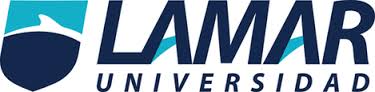 Alumno: Real Belloso Juan PabloMatricula: LME4584Preinterno del Hospital General de Occidente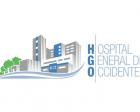 Docente: Dr. Hugo Francisco Villalobos Anzaldo.ENFERMEDAD DE PARKINSON TEMPRANA Y TABACO: METANÁLISIS1.- Objetivo primario de un metaanálisis¿Se definió la pregunta?No se establece pregunta como tal, sin embargo, se establece a través del desarrollo del artículo.¿Se especifica la condición que se estudia?Sí, claramente se especifica que se trata sobre el parkinson.¿Se especifica la edad de la población y escenario en el que se realiza?No, no se especifica edad de los pacientes ni escenario destino para la realización del estudio.2.- Búsqueda y selección de artículos¿Se especifica la estrategia utilizada en la búsqueda de artículos?Sí se especifican y se nombran ciertos estudios en los que pudo haber basado el proyecto.¿Se definieron a priori los criterios de elegibilidad de los artículos?Sí se especifica criterios de elegibilidad que tuvieran ciertos aspectos¿Fueron apropiados los criterios para seleccionar artículos de inclusión?No sabría contestar esa difícil pregunta¿Se evaluó la validez de los artículos?No, no se evaluó ninguna validez en los artículos¿Fueron estudios al azar?No, ya que debían tener ciertas características específicas¿Se identificaron sesgos?No¿Son los métodos explícitos para asegurar reproductibilidad?No, no lo son, no son nada explícitos¿Cuál fue el periodo de publicación evaluada?No lo sé¿Se incorporan metaanálisis en diferentes lenguajes?Sólo idioma inglés y español¿El tamaño de la población fue suficiente?Sí, sí fue suficiente¿El tiempo de seguimiento fue suficiente para dar una conclusión válida?Sí, fue un excelente proyecto¿Hubo tratamientos y exposiciones similares?No se especifica tratamiento ni exposición¿La información de los métodos utilizados es suficiente?Sí¿Hay información de estudios no publicados?No lo sé, no entré a ver cada estudio a ver si se había publicado 3.- Extracción de datos¿Fue la extracción de datos cuidadosa?No se podría definir porque sólo fueron 5 estudios, la muestra quizá no es muy relevante¿Se cegaron a las fuentes y a los autores?No, hubo una amplia visión¿Hay utilidad clínica?No con la poca información que nos proporciona el artículo¿Puede servir para manejo del paciente?No habla de un manejo a pacientes, es sólo un estudio comparativo¿Cuáles fueron los beneficios, daños y costos?Beneficios que nos ampliaron nuestro conocimiento como todos los artículos y se gradece por eso, daños no hay y costos no estoy seguro de cuanto haya sido4.- Análisis estadístico¿Hubo prueba de homogeneidad?No, no la hubo¿Se utilizó el análisis de efectos al azar?No, ya que sí hubo criterios específicos en el momento de seleccionar los estudios.¿Hubo intervalos de confianza de estima global?Efectivamente, cuando no los había fueron calculados por los investigadores.¿Se determinan factores que nos influenciaron el estudio?Sí el principal factor fue el tabaquismo de los pacientes¿Se hizo metarregresión?No 